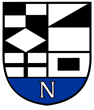 NERINGOS SAVIVALDYBĖS MERASPOTVARKISDĖL NERINGOS SAVIVALDYBĖS TARYBOS POSĖDŽIO NR. 6 SUŠAUKIMO IR KLAUSIMŲ TEIKIMO SVARSTYMUI2022 m. balandžio 21 d. Nr. V10-29NeringaVadovaudamasis Lietuvos Respublikos vietos savivaldos įstatymo 20 straipsnio 2 dalies 1 punktu:Šaukiu 2022 m. balandžio 28 d. 14.00 val. Neringos savivaldybės tarybos posėdį Nr. 6. Teikiu svarstyti 2022 m. balandžio 28 d. Neringos savivaldybės tarybos posėdyje šiuos klausimus:2.1. Dėl 2022 m. balandžio 28 d. Neringos savivaldybės tarybos posėdžio Nr. 6 darbotvarkės patvirtinimo (Darius Jasaitis);2.2. Dėl pritarimo Neringos socialinių paslaugų centro 2021 metų veiklos ataskaitai (Audronė Tribulaitė);2.3. Dėl Viešosios įstaigos Neringos pirminės sveikatos priežiūros centro 2021 metų veiklos ataskaitos ir finansinių ataskaitų rinkinio tvirtinimo (Ieva Šimkute);2.4. Dėl pritarimo Viešosios įstaigos Nidos oro parko 2021 metų veiklos ataskaitai (Aina Kisielienė);2.5. Dėl klasių ir priešmokyklinio ugdymo grupių skaičiaus bei mokinių skaičiaus jose 2022–2023 mokslo metais Neringos savivaldybės švietimo įstaigose nustatymo (Asta Baškevičienė);2.6. Dėl Lietuvos Respublikos 2022 metų valstybės biudžeto lėšų, skirtų Neringos savivaldybės bendrojo ugdymo mokyklų tinklo stiprinimo iniciatyvoms skatinti, naudojimo tvarkos aprašo patvirtinimo (Asta Baškevičienė);2.7. Dėl Neringos savivaldybės tarybos 2018 m. kovo 29 d. sprendimo Nr. T1-44 „Dėl priėmimo į Neringos savivaldybės bendrojo ugdymo mokyklas tvarkos aprašo patvirtinimo“ pakeitimo (Asta Baškevičienė);2.8. Dėl pritarimo Neringos savivaldybės teritorijoje gyvenančių mokinių, besimokančių Klaipėdos miesto savivaldybės bendrojo ugdymo mokyklose, ūkio išlaidų kompensavimo sutarčiai (Asta Baškevičienė);2.9. Dėl Neringos savivaldybės 2022 metų socialinių paslaugų plano patvirtinimo (Audronė Tribulaitė);2.10. Dėl Neringos savivaldybės tarybos 2022 m. vasario 23 d. sprendimo  Nr. T1-14 „Dėl Neringos savivaldybės 2022 metų biudžeto patvirtinimo“ pakeitimo (Janina Kobozeva);2.11. Dėl inicijavimo reorganizuoti Uždarąją akcinę bendrovę „Neringos energija“ ir Uždarąją akcinę bendrovę „Neringos vanduo“ (Janina Kobozeva);2.12. Dėl Neringos savivaldybės tarybos 2021 m. balandžio 29 d. sprendimo Nr. T1-75 „Dėl Viešosios įstaigos Nidos oro parko teikiamų paslaugų įkainių nustatymo“ pakeitimo (Aina Kisielienė);2.13. Dėl turto (metodinių leidinių) perėmimo savivaldybės nuosavybėn ir jo perdavimo valdyti, naudoti ir disponuoti juo patikėjimo teise (Aina Kisielienė);2.14. Dėl sutikimo perduoti valstybės nuosavybėn savivaldybei nuosavybės teise priklausantį turtą (Aina Kisielienė);2.15. Dėl pritarimo Neringos savivaldybės ir Lietuvos automobilių kelių direkcijos prie Susisiekimo ministerijos papildomo susitarimo Nr.1 prie 2020 m. rugsėjo 24 d. bendradarbiavimo sutarties Nr. S-1262/ V31-B-3 projektui (Simonas Sakevičius);2.16. Dėl Neringos savivaldybės nevyriausybinių organizacijų tarybos patvirtinimo (Žydrūnė Janauskienė);2.17. Dėl pritarimo dalyvavimui projekte „Žvejybos infrastruktūros sukūrimas Neringos savivaldybėje“ (Vilma Kavaliova);2.18. Dėl Neringos savivaldybės tarybos 2021 m. gegužės 27 d. sprendimo Nr. T1-114 „Dėl Neringos savivaldybės tvarkymo ir švaros taisyklių patvirtinimo“ pakeitimo (Viktorija Budvytytė -Bedalienė);2.19. Dėl pritarimo protokoliniam nutarimui ,,Dėl E. A. Jonušo medinės skulptūros ,,Vartai į Neringą“ sutvarkymo ir perkėlimo į Neringos savivaldybės administruojamą teritoriją“ (Narūnas Lendraitis).Savivaldybės meras					Darius JasaitisIgnė Kriščiūnaitė2022-04-21